Международный день птиц» — экологический праздник, отмечающийся ежегодно в день 1 апреля. Директор МБУК КДЦ Яковлевского МО совместно с библиотекарем Яковлевской сельской библиотеки провели инфо-урок «Берегите птиц».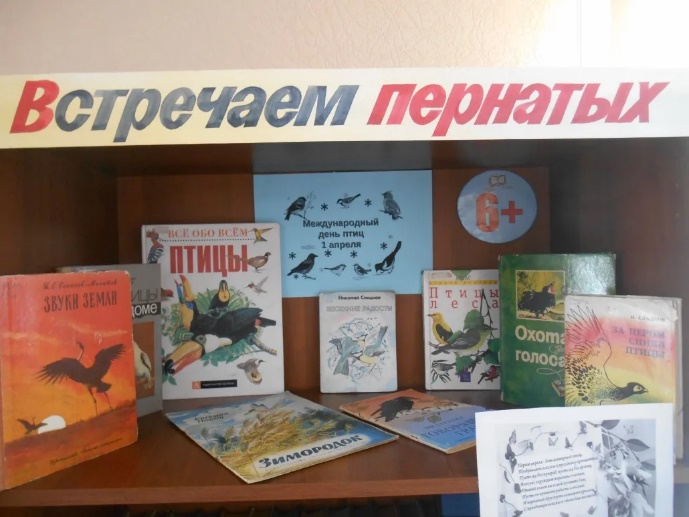 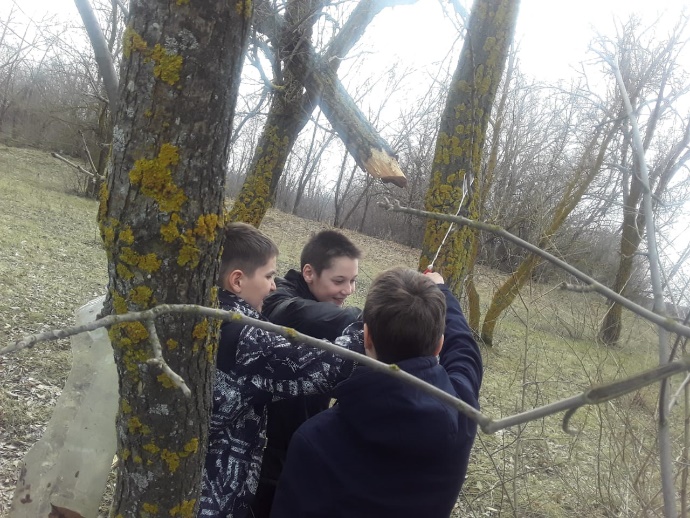 